Weird Festivals                      name: ______________ class: ___ number: ___Is there a ___________________________________ ?      Is there a ___________________________________ ?       Is there a ___________________________________ ? Is there a ___________________________________ ?Is there a ___________________________________ ? Is there a ___________________________________ ? Is there a ___________________________________ ?Is there a ___________________________________ ? Is there a ___________________________________ ? Are there  __________________________________ ? 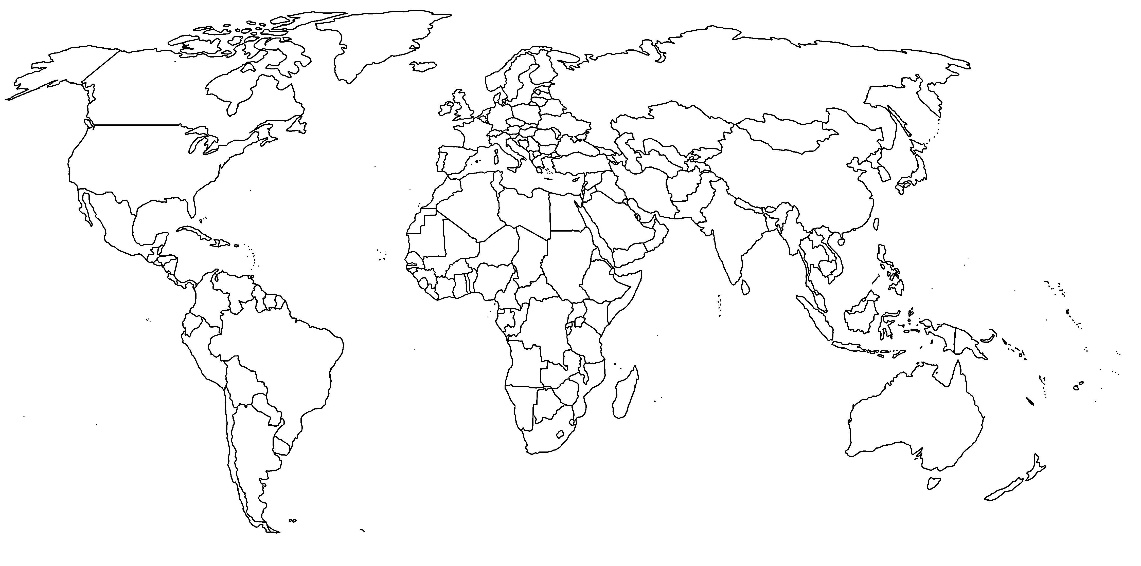 